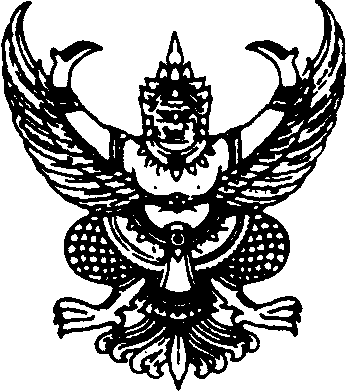 บันทึกข้อความส่วนราชการ	 ที่  	วันที่	 เรื่อง	การส่งร่างรายงานวิจัยฉบับสมบูรณ์	เรียน  ผู้อำนวยการสถาบันวิจัยและพัฒนาตามที่ข้าพเจ้า (นาย/นาง/นางสาว) 	                               ตำแหน่ง                  	    .                                                                                     คณะ                			                    สาขาวิชา                                  	    .                             โทรสาร                    	          โทรศัพท์มือถือ                           E-mail                          	    .    ได้รับทุนวิจัยโครงการย่อย  เรื่อง                			                       			                			                	                             			                   		                			                	                			                   ภายใต้แผนงานวิจัย  เรื่อง		                			                	                				                			                	                		                                                                                                                                                                                                                                                                                                                                                                                                                                                                                           จากแหล่งทุน          [  ] ภายในมหาวิทยาลัย  งบประมาณแผ่นดิน  ปี              งบกองทุนวิจัย  ปี                .          [  ] ภายนอกมหาวิทยาลัย      งบโครงการวิจัยและนวัตกรรมเพื่อถ่ายทอดเทคโนโลยีสู่ชุมชนฐานราก  ปี             .      งบอื่น ๆ (ระบุ)                               ปี             .   ตามสัญญาเลขที่            /           ลงวันที่          /          /          สิ้นสุดวันที่          /          /         .ได้ดำเนินงานวิจัยเสร็จสิ้นสมบูรณ์แล้ว  และได้ตรวจสอบความคล้ายจากระบบอักขราวิสุทธิ์ แล้วพบว่า              มีเปอร์เซ็นต์ความคล้าย                                               เปอร์เซ็นต์  เอกสารที่ส่งมาด้วย  	 ร่างรายงานวิจัยฉบับสมบูรณ์ (ไม่ต้องเข้าเล่ม) 3 เล่ม ไฟล์ร่างรายงานวิจัยฉบับสมบูรณ์บันทึกในแผ่นซีดี 1 แผ่น	        		 รายงานผลการตรวจสอบ-เปอร์เซ็นต์ความคล้ายคลึงจากระบบอักขราวิสุทธิ์		           ใบขอเปลี่ยนแปลงโครงการวิจัย (ถ้ามี)			 อื่น ๆ (เพิ่มเติม ระบุ เช่น  ใบเปลี่ยนชื่อ-สกุล)                                        .                                 ขอรับรองว่ารายงานวิจัยมีความถูกต้อง ครบถ้วน ตามเสนอ  และข้อเสนอรายชื่อผู้ทรงคุณวุฒิตามสาขา          1)                                            จาก                                     .เบอร์โทร	   	                  2)                                            จาก                                     .เบอร์โทร	  	                                                                                         	3)                                            จาก                                     .เบอร์โทร	   	                                           ลงชื่อ                                        หัวหน้าโครงการวิจัย                                                                 (                                        )                                                        วันที่             /           /           .สำหรับเจ้าหน้าที่	  ความเห็น1.  เห็นควรมอบงานประเมินคุณภาพงานวิจัยตรวจสอบคุณภาพร่างรายงานวิจัยฉบับสมบูรณ์เบื้องต้น2.  เห็นควรนำส่งผู้ทรงคุณวุฒิ คือ           1)                                            จาก                                   .เบอร์โทร                   .                             2)                                            จาก                                   .เบอร์โทร                   .                              3)                                            จาก                                   .เบอร์โทร                   .                    					ลงชื่อ                                                 .                                                          (                                                  )                                                   รองผู้อำนวยการสถาบันวิจัยและพัฒนา                                                                             วันที่             /           /	                  ความเห็น1.  เห็นควรมอบงานประเมินคุณภาพงานวิจัยตรวจสอบคุณภาพร่างรายงานวิจัยฉบับสมบูรณ์เบื้องต้น2.  เห็นควรนำส่งผู้ทรงคุณวุฒิ คือ           1)                                            จาก                                   .เบอร์โทร                   .                             2)                                            จาก                                   .เบอร์โทร                   .                              3)                                            จาก                                   .เบอร์โทร                   .                    					ลงชื่อ                                                 .                                                          (                                                  )                                                   รองผู้อำนวยการสถาบันวิจัยและพัฒนา                                                                             วันที่             /           /	                  ตรวจสอบคุณภาพร่างรายงานวิจัยฉบับสมบูรณ์เบื้องต้นแล้ว	1)  ความคล้ายคลึงตามระบบอักขราวิสุทธิ์อยู่ในเกณฑ์			ยอมรับได้				ควรปรับแก้	2)  คุณภาพรายงานวิจัย			เห็นควรส่งกลับคืนนักวิจัยปรับแก้ร่างรายงานวิจัยฉบับสมบูรณ์  ตามหนังสือบันทึกข้อความ  ศธ 0552.08/		  ลงวันที่							เห็นควรนำส่งผู้ทรงคุณวุฒิตรวจสอบคุณภาพร่างรายงานวิจัยฉบับสมบูรณ์					ลงชื่อ                                             .                                                          (      			      )                                                                              วันที่             /           /           ..  ตรวจสอบคุณภาพร่างรายงานวิจัยฉบับสมบูรณ์เบื้องต้นแล้ว	1)  ความคล้ายคลึงตามระบบอักขราวิสุทธิ์อยู่ในเกณฑ์			ยอมรับได้				ควรปรับแก้	2)  คุณภาพรายงานวิจัย			เห็นควรส่งกลับคืนนักวิจัยปรับแก้ร่างรายงานวิจัยฉบับสมบูรณ์  ตามหนังสือบันทึกข้อความ  ศธ 0552.08/		  ลงวันที่							เห็นควรนำส่งผู้ทรงคุณวุฒิตรวจสอบคุณภาพร่างรายงานวิจัยฉบับสมบูรณ์					ลงชื่อ                                             .                                                          (      			      )                                                                              วันที่             /           /           ..  ดำเนินการจัดส่งร่างรายงานวิจัยฉบับสมบูรณ์ต่อผู้ทรงคุณวุฒิ      ตามหนังสือบันทึกข้อความ ศธ 0552.08/	     เมื่อวันที่            /           /           .                                                                                      กำหนดส่งคืนวันที่            /           /           .ลงชื่อ                                           .       (                                         )       เจ้าหน้าที่ฝ่ายบริหารจัดการงานวิจัย              วันที่             /           /           . ส่งข้อเสนอแนะให้นักวิจัยปรับแก้     ตามหนังสือบันทึกข้อความ ศธ 0552.08/	     เมื่อวันที่            /           /           .                                                                                 กำหนดส่งคืนวันที่           /           /           .                       [  ] เห็นควรส่งเล่มรายงานฉบับสมบูรณ์เพื่อเบิกเงินวิจัยต่อไป     [  ] เห็นควรส่งร่างรายงานฉบับสมบูรณ์ให้ผู้ทรงคุณวุฒิพิจารณาอีกครั้งลงชื่อ                                             .         (                                         )  เจ้าหน้าที่ฝ่ายบริหารจัดการงานวิจัย                 วันที่             /           /           ..